Katarina Takovac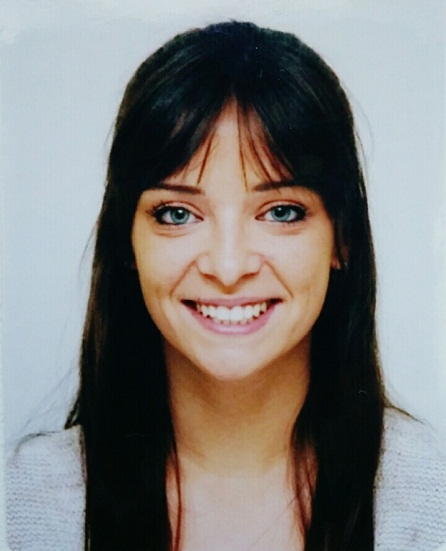 Datum rođenja: 	07.10.1988.                                             Adresa: 		Dugo Polje 37.			Beograd, SrbijaKontakt telefon:	+381 63 198 8443E-mail: 		katarina.takovac@live.comOBRAZOVANJE2003-2007	Četvrta beogradska gimnazija2007-2017 Pravni fakultet, Univerzitet u Beogradu RADNO ISKUSTVO2008-2012 “Synovate”, Kompanija za istraživanje tržišta i javnog mnjenja, call operater2013-2016 “Minotauro Media Limited“, Marketing i menadžment konsalting usluge, konsultant			JEZICIEngleski:		Napredni nivoSrpski:	           Maternji jezikKOMPJUTERSKE VEŠTINEMicrosoft Office – Word, Excel, PowerPointLIČNE OSOBINE-Odgovorna -Brzo ucim -Komunikativna-Timski igrac i individualista HOBI-čitanje knjiga, gledanje filmova, bavljenje sportom (aerobik, pilates)KURSEVI I SEMINARI„Razmena i edukacija o pravima žena“,  Olof Palme Centar, Stokholm, Švedska (2009. I 2010.) “Ka normiranju rodno senzitivnog jezika”, Friedrich Ebert Stiftung u saradnji sa Ženske studije i istraživanja (2010).“The Left and Sustainability”, Friedrich Ebert Stiftung , Berlin (2010)„III ELSA-ina škola za buduće lidere-Pravo i institucije EU“, ELSA, Beograd (2011).„Evropska unija i region“, Friedrich Ebert Stiftung, Banja Luka (2011). OSTALO Vozačka dozvola B kategorije